ÚvodObsahem tohoto dokumentu je technická specifikace redakčního systému pro správu školního webu. V této specifikaci jsou uvedeny požadavky pro běh systému, popis systému a jeho funkcionality.Dále tento dokument slouží jako příloha k dohodě o spolupráci, na jejímž základě budou zhotoveny webové stránky školy.Firma Pilotmedia s.r.o. již vyvinula několik informačních systémů (dále IS) a intranetů přímo na míru zákazníkovi. Reference je možné shlédnout na webových stránkách www.pilotmedia.cz. Popis redakčního systémuRedakční systém je určen pro správu obsahu webových stránek. Byl navržen tak, aby vyhovoval požadavkům základních škol, pro které jsou k dispozici speciální moduly (např. správa třídních stránek, jídelníčku, kontaktů, atd.).Administrační rozhraní umožňuje intuitivní vkládání příspěvků, fotogalerií, videogalerií, správu struktury webu, školních akcí, uživatelů, atd.  Do systému mohou mít přístup jak zaměstnanci školy, tak žáci nebo rodiče. Každému uživateli je možné nastavit podrobná přístupová práva do jednotlivých sekcí webu. Redakční systém je navržen tak, aby jej bylo možné rozšířit o nové funkcionality a moduly podle přání zákazníka. Takovéto úpravy je možné provést v řádu dnů až týdnů podle složitosti úpravy. Popis funkcionalit redakčního systémuV této kapitole jsou podrobně popsány jednotlivé funkcionality a moduly redakčního systému. V některých bodech následujícího textu bude použito slovní spojení „správa“ určité části aplikace. Slovem správa jsou vyjádřeny operace zadání, editace a smazání nad každou entitou dané části aplikace.Obecný popis administračního rozhraníPřihlášení do systémuKaždý uživatel pracující se systémem bude muset být přihlášen. Uživatel se do systému přihlašuje pomocí svého loginu a hesla. Výpis položekVýpis položek je realizován pomocí tabulky, kde jednotlivé řádky představují danou položku a sloupce představují jednotlivé atributy položky. U vybraných výpisů je možné filtrovat na základě daných parametrů nebo řadit podle vybraných sloupců (v záhlaví tabulky se vedle názvu sloupce zobrazí šipka). Řádky tabulky dále zobrazují odkazy na akce, které lze s danými položkami provádět (např. editace, mazání).Vkládání a editace položekPoložky se vkládají a editují pomocí formulářů, které obsahují (podle typu položky):pole pro zadání prostého textuWYSIWYG editor pro vložení nastylovaného textu, dokumentů nebo obrázkůpole pro nahrávání příloh a obrázkůzaškrtávací pole pro zařazení položky do jednotlivých kategorií pole pro časové omezení zobrazení na webuObecný scénář pro zadávání formulářů, který je platný pro celou aplikaci, se skládá z následujících kroků:Zobrazení formulářových prvků, jejich názvů, podrobnějšího popisu (pokud je třeba) a informace o tom, zda je daný prvek nutné vyplnit (*).Uživatel vyplní vstupní data do formuláře a ten odešle. Systém zkontroluje správnost vstupních údajů, a pokud jsou vstupní údaje správné, uloží se data do systému a ten informuje uživatele o uložení dat. V opačném případě se zobrazí varovné hlášení, ve kterém systém zobrazí popis chyby a identifikuje špatně vyplněný formulářový prvek. U některých položek (stránka, příspěvek) je možné zobrazit náhled vkládaného obsahu přímo v zobrazení na frontendu. Vybraným položkám (stránkám, příspěvkům, fotogaleriím, videogaleriím) lze nastavit, zda se již mají publikovat nebo jsou stále v přípravě. K některým položkám je možné přikládat fotografie. Tyto fotografie jsou automaticky zmenšovány a, v případě potřeby, jsou oříznuty na několik velikostí, které jsou dány designem webu.  Není je tedy třeba před nahráním nijak upravovat, nicméně není dobré nahrávat fotografie ve vysokém rozlišení z důvodu pomalejšího nahrání na server.Mazání položekPoložky typu stránka, příspěvek, fotogalerie a videogalerie se odstraňují tak, že se nejprve přesunou do koše. Z toho je poté možné tyto položky obnovit nebo natrvalo smazat. Ostatní položky jsou mazány natrvalo. Před trvalým smazáním každé položky je uživatel vyzván k potvrzení smazání. 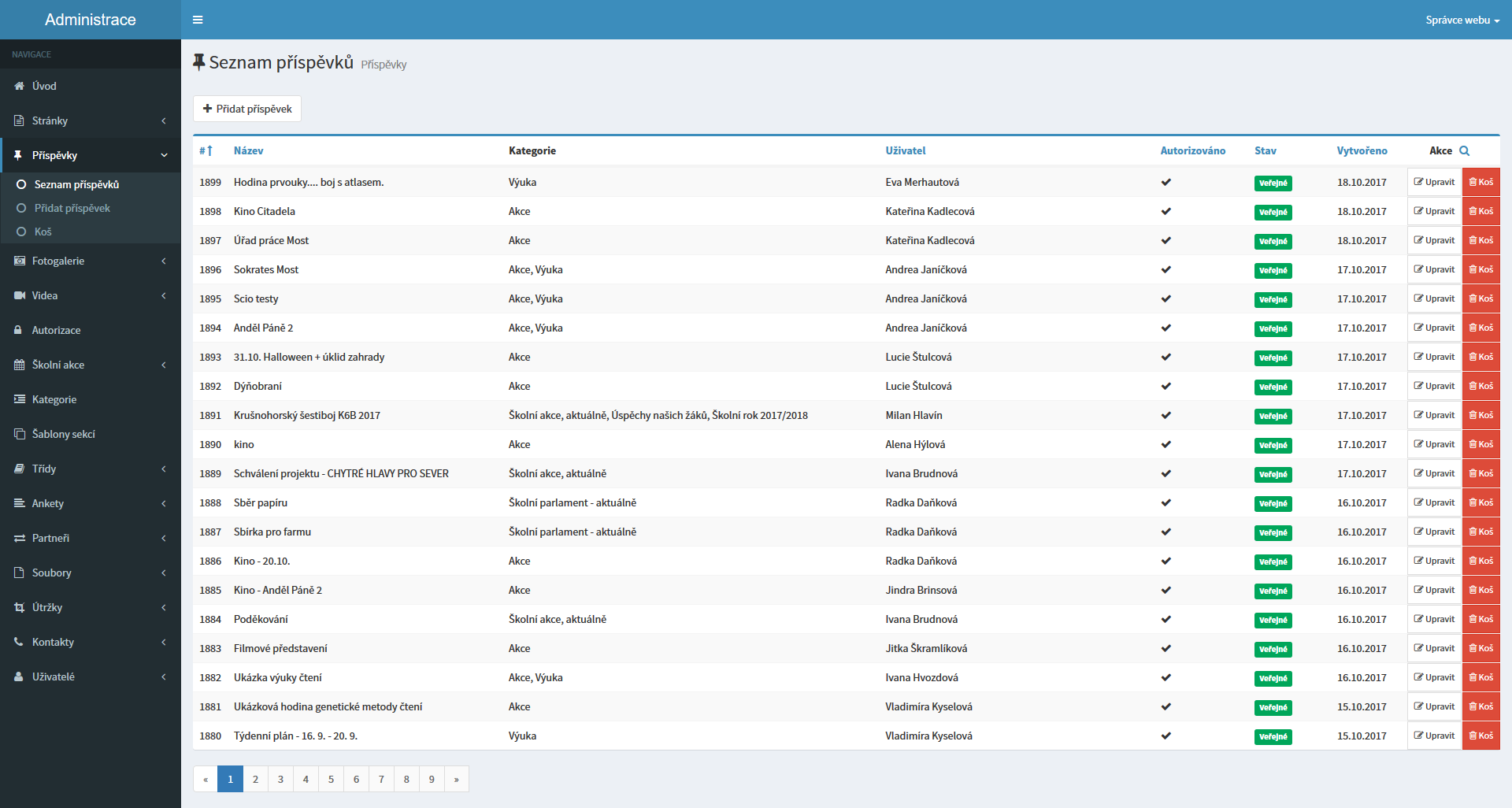 Obrázek 1 - Administrace - přehledy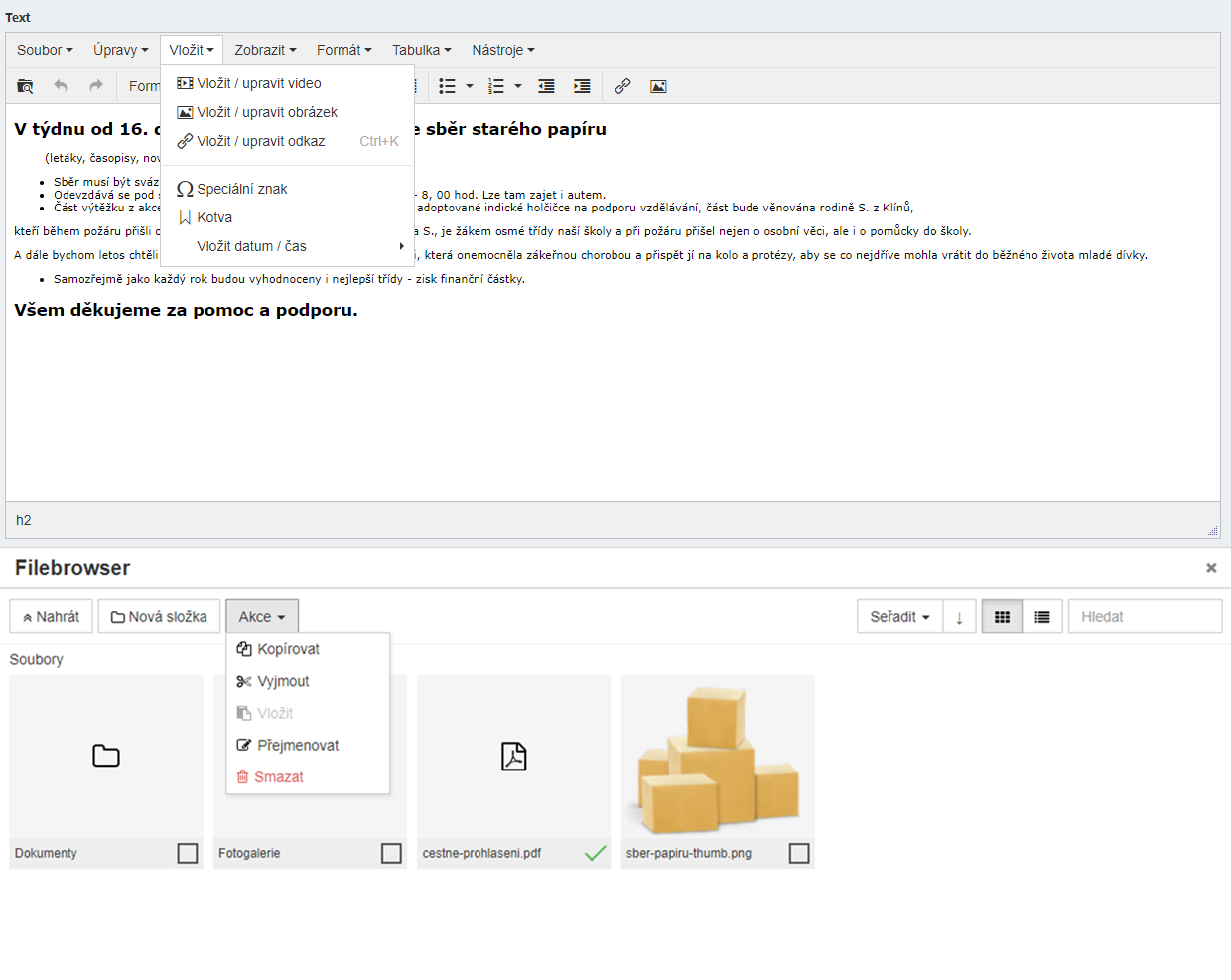 Obrázek 2 - Okno s WYSIWYG editorem textu  a operace se soubory v tomto editoruSpráva kategorií a menuRedakční systém umožňuje správci webu vytvořit jakoukoliv strukturu webu přidáváním, editací a mazáním jednotlivých kategorií. Kategorie lze neomezeně zanořovat a určovat jejich pořadí v menu. Každá kategorie je určitého typu, který určuje způsob zobrazení jejího obsahu na frontendu. Podle zadaných kategorií se generuje mapa stránek.Typy kategorií:Stránka -  pro obsah, který se často nemění – statická stránkaPříspěvek – články, aktuality, jiná sdělení, možnost publikování do více těchto sekcí při publikování obsahu na webFotogalerie –  úložiště pro fotogalerieVideo – úložiště pro videaKalendář – zde se zobrazují akce z kalendářeJídelníček – zde se zobrazuje jídelníčekKontakty – zde se zobrazují kontakty školyTřída – speciální kategorie, automaticky generovaná, která obsahuje více sekcí (stránka O třídě, příspěvková kategorie aktuality, třídní akce, … dle požadavků) Atributy zadávané nové kategorii:Název [povinný atribut] – název kategorieOdkaz [volitelný atribut] - odkaz vedoucí na jiné webové stránkyKrátký popis [volitelný atribut] - možnost zobrazit popis kategorie, který se vypíše ještě před vlastním obsahem kategorie Text [volitelný atribut] – možnost vložení textu do menu kategorieZobrazit v menu [volitelný atribut] - zobrazovat/nezobrazovat v menuZabezpečit [volitelný atribut] – možnost přidat k jakékoli typ kategorie vstupní hesloNepřehlédněte na homepage [systémové použití] – možnost vložení speciální příspěvkové sekce, která je zobrazena jednou na hlavní stránceNepřehlédněte v sekci [systémové použití] – možnost vložení speciální příspěvkové sekce používá se ve speciálních případech, kdy se nepřehlédňěte vkládá i do jednotlivých sekcí 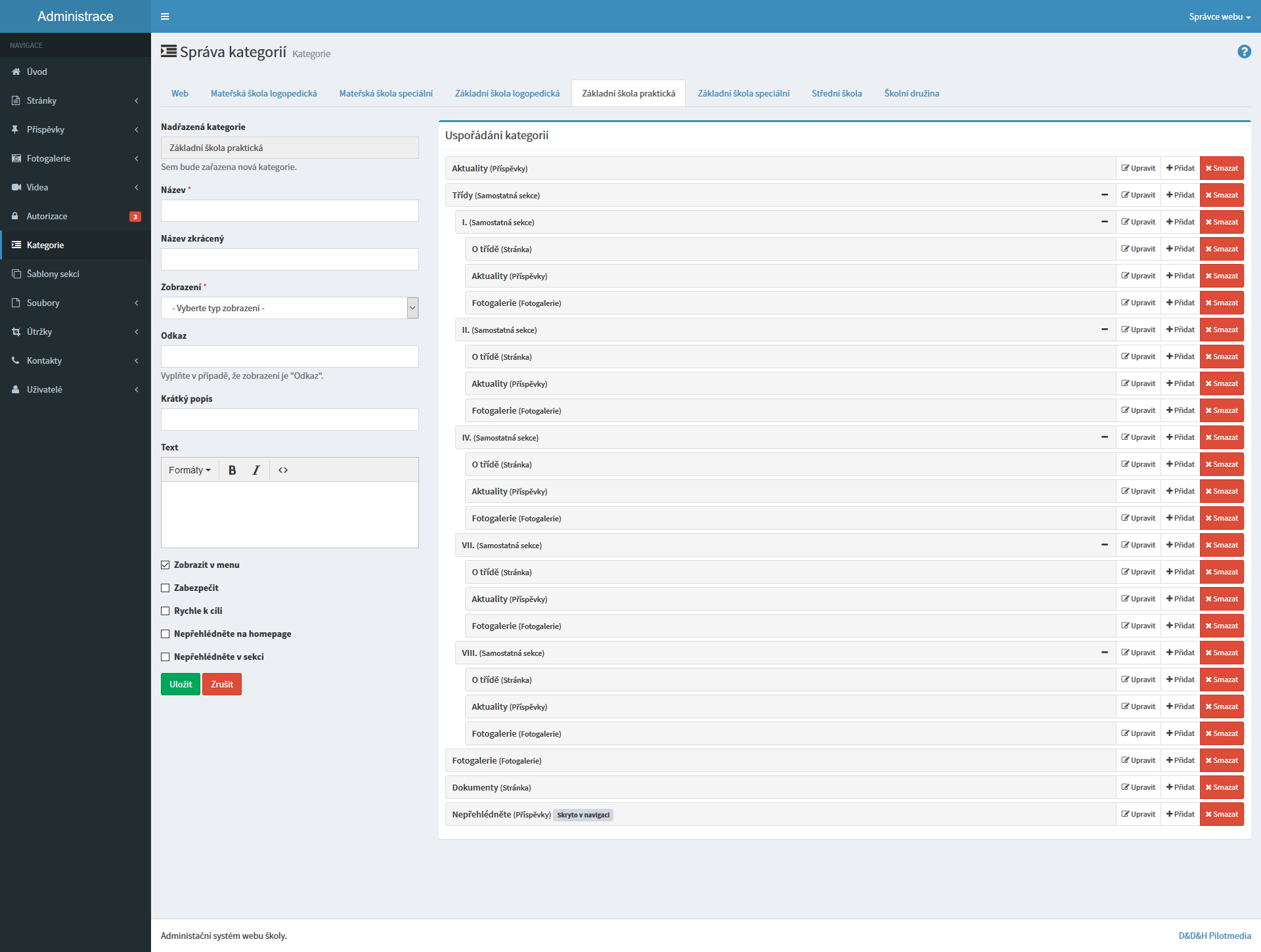 Obrázek 3 - Náhled administrace správy kategoriíSpráva stránekStránka je typ položky, který je na frontendu přístupný přímo z menu. Po kliknutí na odkaz v menu se zobrazí celý obsah této stránky. Atributy zadávané nové stránce:Název [povinný atribut] - název stránky, který se zobrazuje v menuText [volitelný atribut] – místo pro vlastní text se speciálním editorem podobný textovým editorům  – umožňuje pokročilé formátování text, možnost vložit obrázek, odkaz, souborObrázky [volitelný atribut] –  tlačítko pro otevření průzkumníka, vybrání a následnému nahrání fotek, úprava otočení, smazání, komentář k fotceStav publikace [volitelný atribut] – veřejné – ihned k publikování / koncept – k uložení pro práci pozdějiUživatel [administrátorský atribut] – přiřazení stránky uživateli (kvůli nastavení uživatelských práv, či autora)Kategorie [volitelný atribut] – výběr kategorií, stránka může patřit pouze do jedné kategorie, která zatím není obsazena žádnou jinou stránkouSoubory [volitelný atribut] – tlačítko pro otevření průzkumníka a následnému přikládání souborů na stránku – soubory pod čarouMeta tag klíčová slova [volitelný atribut]Meta tag popis [volitelný atribut]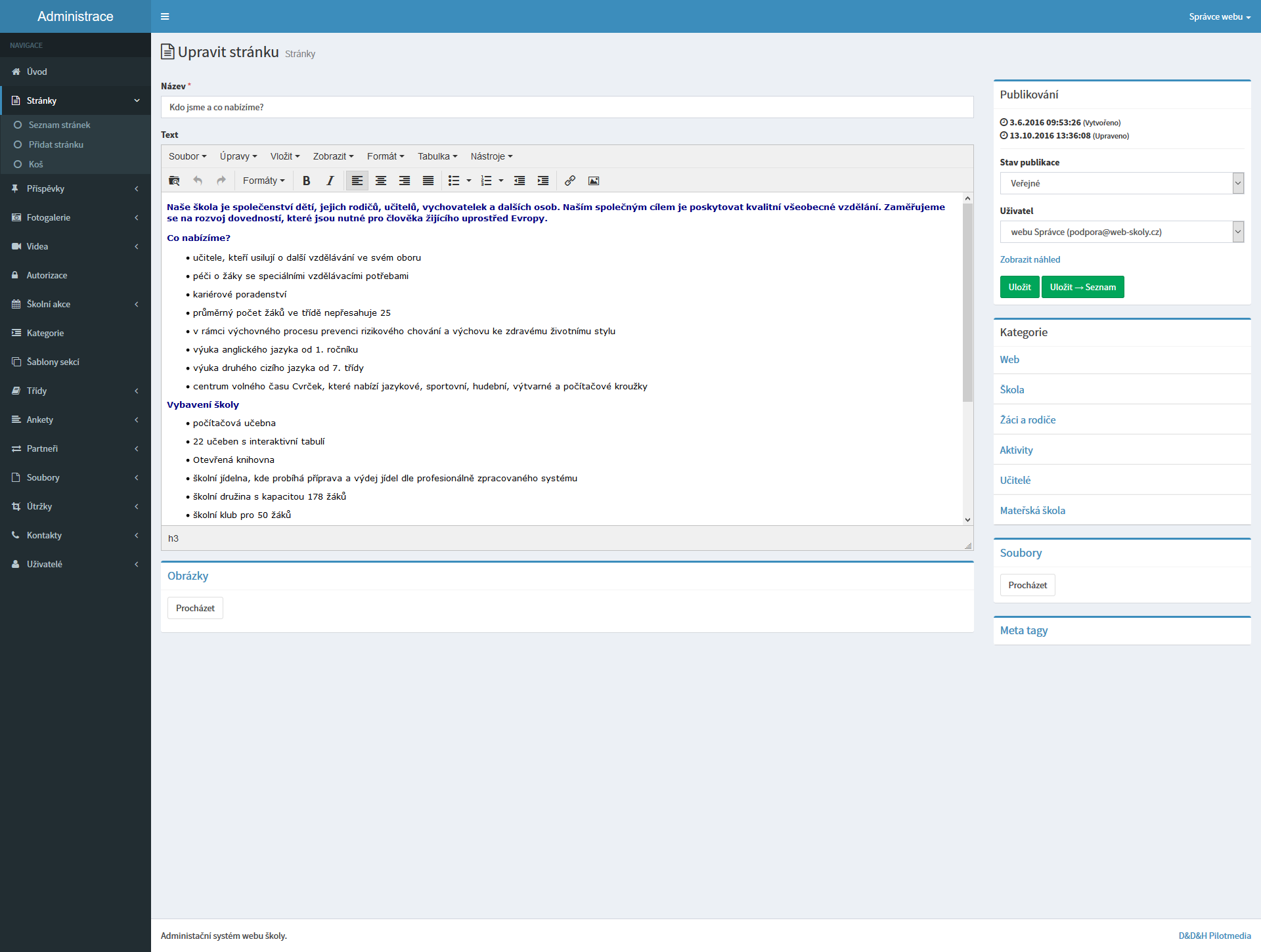 Obrázek 4 - Náhled administrace správy stráneky – úprava stránkySpráva příspěvkůPo kliknutí na odkaz v menu na frontendu se zobrazí stránky s výpisem příspěvků řazených uživatelem. Na této stránce se vždy vypisuje pouze určitý počet příspěvků, další jsou stránkovány a jsou dostupné po přechodu na další stránku. Ve výpisu příspěvků se zobrazuje nadpis (který obvykle slouží jakou odkaz na výpis celého příspěvku), perex a úvodní obrázek (pokud je přiložen), autor a datum přidání. V detailu příspěvku se zobrazí celý obsah. Atributy zadávané novému příspěvku:Název [povinný atribut] – název příspěvkuPerex [volitelný atribut] – úvod článku, krátký text (obvykle 2–5 vět), jehož účelem je uvést a upoutat pozornost na následující delší text článku a/nebo naznačit, o čem článek budeText [volitelný atribut] – místo pro vlastní text se speciálním editorem podobný textovým editorům  – umožňuje pokročilé formátování text, možnost vložit obrázek, odkaz, souborObrázky [volitelný atribut] –  tlačítko pro otevření průzkumníka, vybrání a následnému nahrání fotek, úprava otočení, smazání, komentář k fotceStav publikace [volitelný atribut] – veřejné – ihned k publikování / koncept – k uložení pro práci pozdějiUživatel [administrátorský atribut] – přiřazení příspěvku uživateli (je vidět jako autor příspěvku na stránkách)Datum publikování od [volitelný atribut] – uživatel má možnost ovlivnit počátek data publikováníDatum publikování do [volitelný atribut] - uživatel má možnost ovlivnit do kdy je příspěvek vystaven na webuKategorie [volitelný atribut] – výběr kategorií ze struktury webu, příspěvek může patřit do více kategoriíTitulní obrázek [volitelný atribut] - obrázek, jehož miniatura se zobrazí v seznamu příspěvků, jeho plná velikost se zobrazí v detailu příspěvkuSoubory [volitelný atribut] – tlačítko pro otevření průzkumníka a následnému přikládání souborů na stránku – soubory pod čarouMeta tag popis [volitelný atribut]Meta tag klíčová slova [volitelný atribut]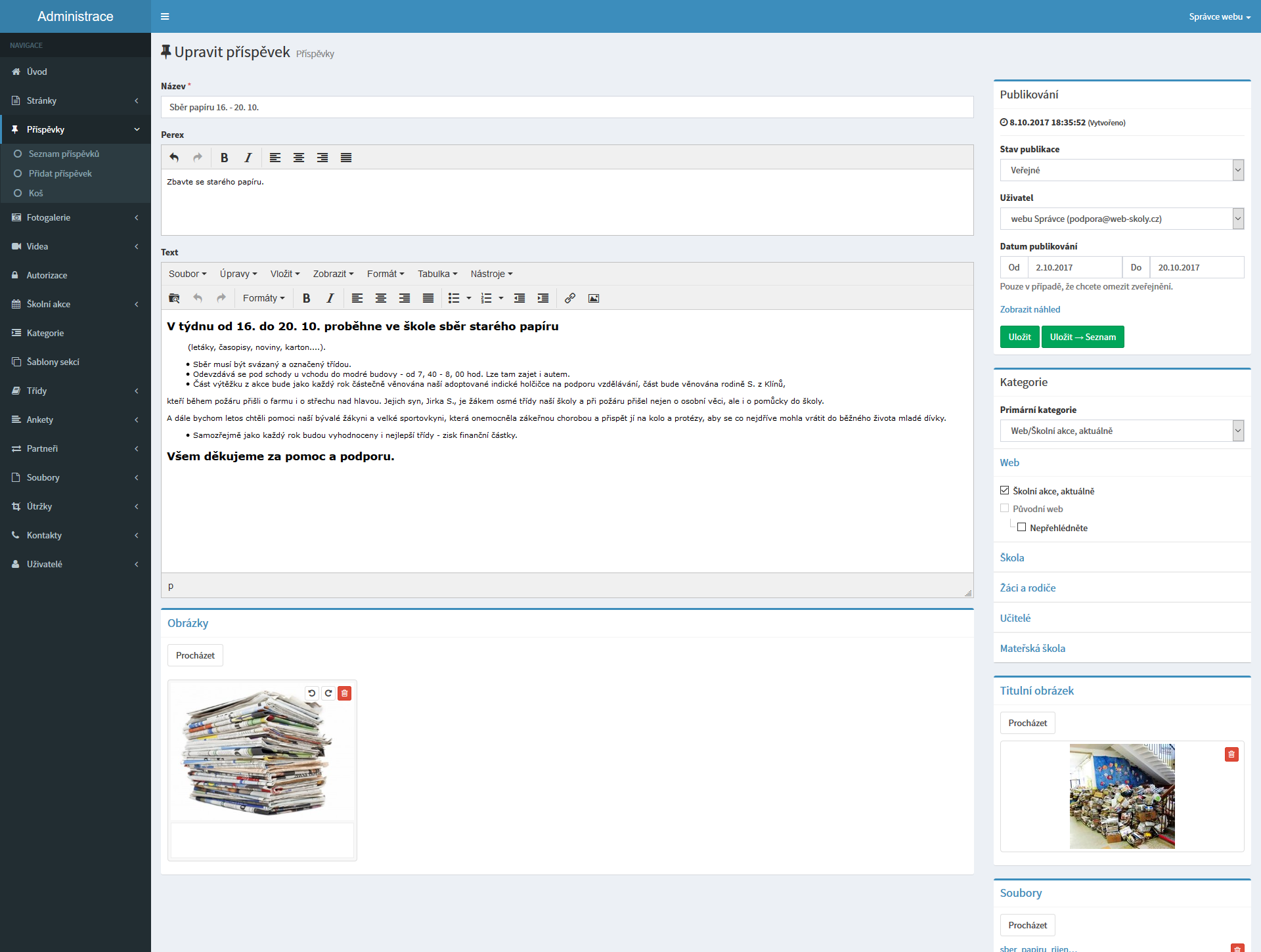 Obrázek 5 - Náhled administrace příspěvku - – přidání/úprava příspěvkuSpráva fotogaleriíFotogalerie se na frontendu zobrazují podobně jako příspěvky, tedy jako seznam fotogalerií a jejich detail. V detailu fotogalerie se zobrazují, kromě nadpisu a popisu, náhledy, které se otevírají v plné velikosti do tzv. lightboxu. Zadávání fotogalerií je rozděleno do dvou kroků - zadání informací o fotogalerii a nahrání obrázků. Obrázky se nahrávají hromadně, přičemž se zobrazuje stav nahrávání. Atributy zadávané nové fotogalerii v prvním kroku:Název [povinný atribut] – název fotogalerieText [volitelný atribut] – popis fotogalerie se základním formátováním textuObrázky [volitelný atribut] –  tlačítko sloužící pro samotné nahrání obrázkůStav publikace [volitelný atribut] – veřejné – ihned k publikování / koncept – k uložení pro práci pozdějiUživatel [administrátorský atribut] – přiřazení fotogalerie uživateli (je vidět jako autor příspěvku na stránkách)Datum publikování od [volitelný atribut] – uživatel má možnost ovlivnit počátek data publikováníDatum publikování do [volitelný atribut] - uživatel má možnost ovlivnit do kdy je fotogalerie vystavena na webuKategorie [volitelný atribut] – výběr kategorií ze struktury webu, fotogalerie může patřit do více kategoriíMeta tag popis [volitelný atribut]Meta tag klíčová slova [volitelný atribut]Atributy zadávané v druhém kroku k jednotlivým fotogaleriím:Popis / Titulek – bílé textové pole pod fotkou [volitelný atribut] - popis obrázku zobrazený u náhledu v plné velikostiTitulní obrázek [volitelný atribut] - obrázek, který je první v pořadí v tomto náhledu (pořadí fotografií lze měnit tahem myši jednotlivými náhledy)Odstranit - ikonka koše [volitelný atribut] - pokud je vybráno, dojde k odstranění zvolené fotografiePozn.: Pořadí fotografií lze měnit tahem myši jednotlivými náhledy.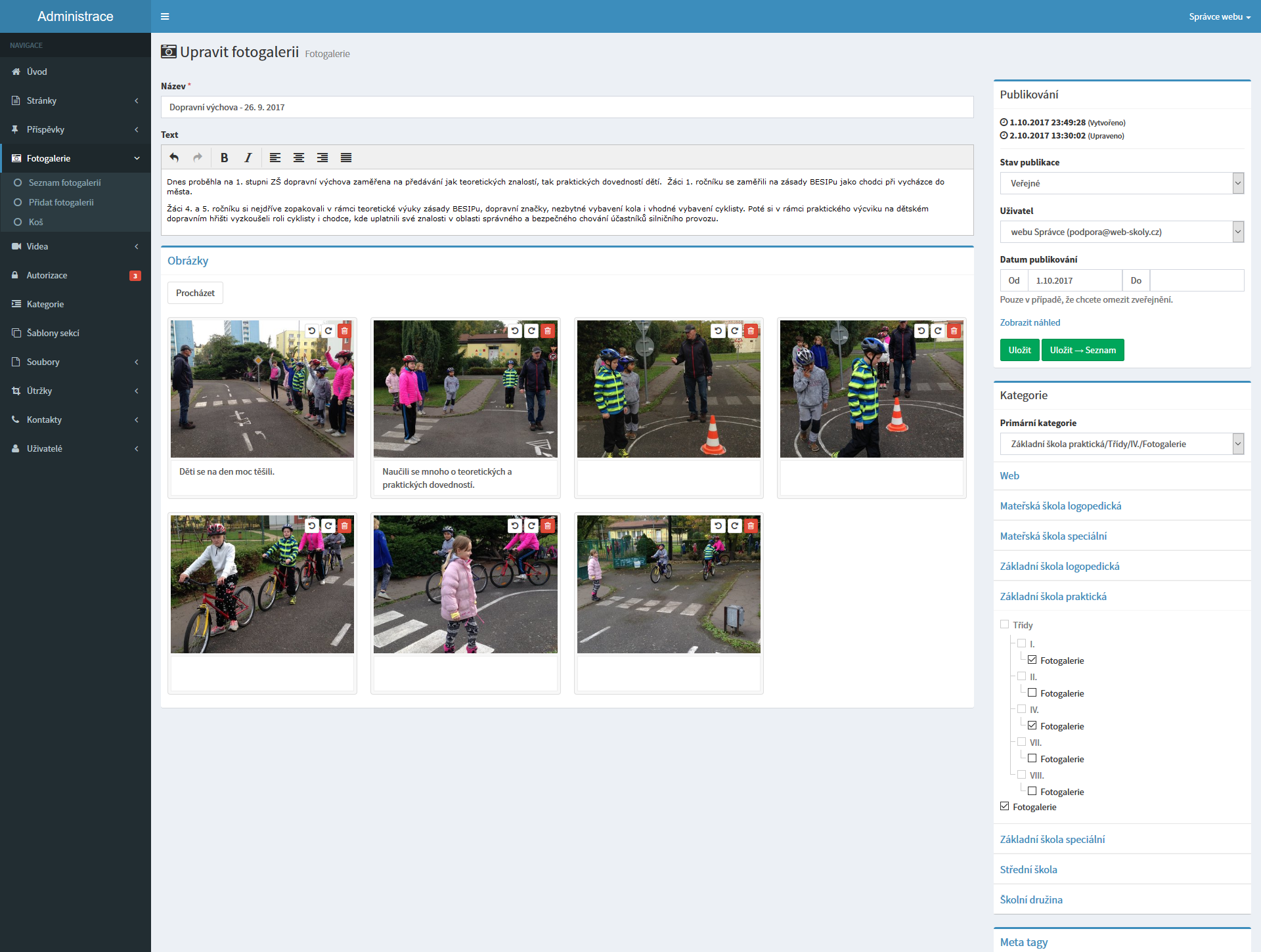 Obrázek 6 - Náhled administrace fotogalerie – přidání/úprava fotogalerieSpráva videogaleriíVideogalerie se na frontendu zobrazují stejně jako příspěvky s tím rozdílem, že titulní obrázek se stahuje automaticky z Youtube. V detailu je pod nadpisem a textem zobrazen přehrávač Yutube.Atributy zadávané novému videu:Název [povinný atribut] – název videaUrl videa [povinný atribut] - adresa videa na Youtube, která se získá po stisku tlačítka sdíletText [volitelný atribut] - popis videa se základním formátováním textuStav publikace [volitelný atribut] – veřejné – ihned k publikování / koncept – k uložení pro práci pozdějiUživatel [administrátorský atribut] – přiřazení videa uživateli (je vidět jako autor příspěvku na stránkách)Datum publikování od [volitelný atribut] – uživatel má možnost ovlivnit počátek data publikováníDatum publikování do [volitelný atribut] - uživatel má možnost ovlivnit do kdy je video vystaveno na webuKategorie [volitelný atribut] – výběr kategorií ze struktury webu, příspěvek může patřit do více kategoriíMeta tag popis [volitelný atribut]Meta tag klíčová slova [volitelný atribut]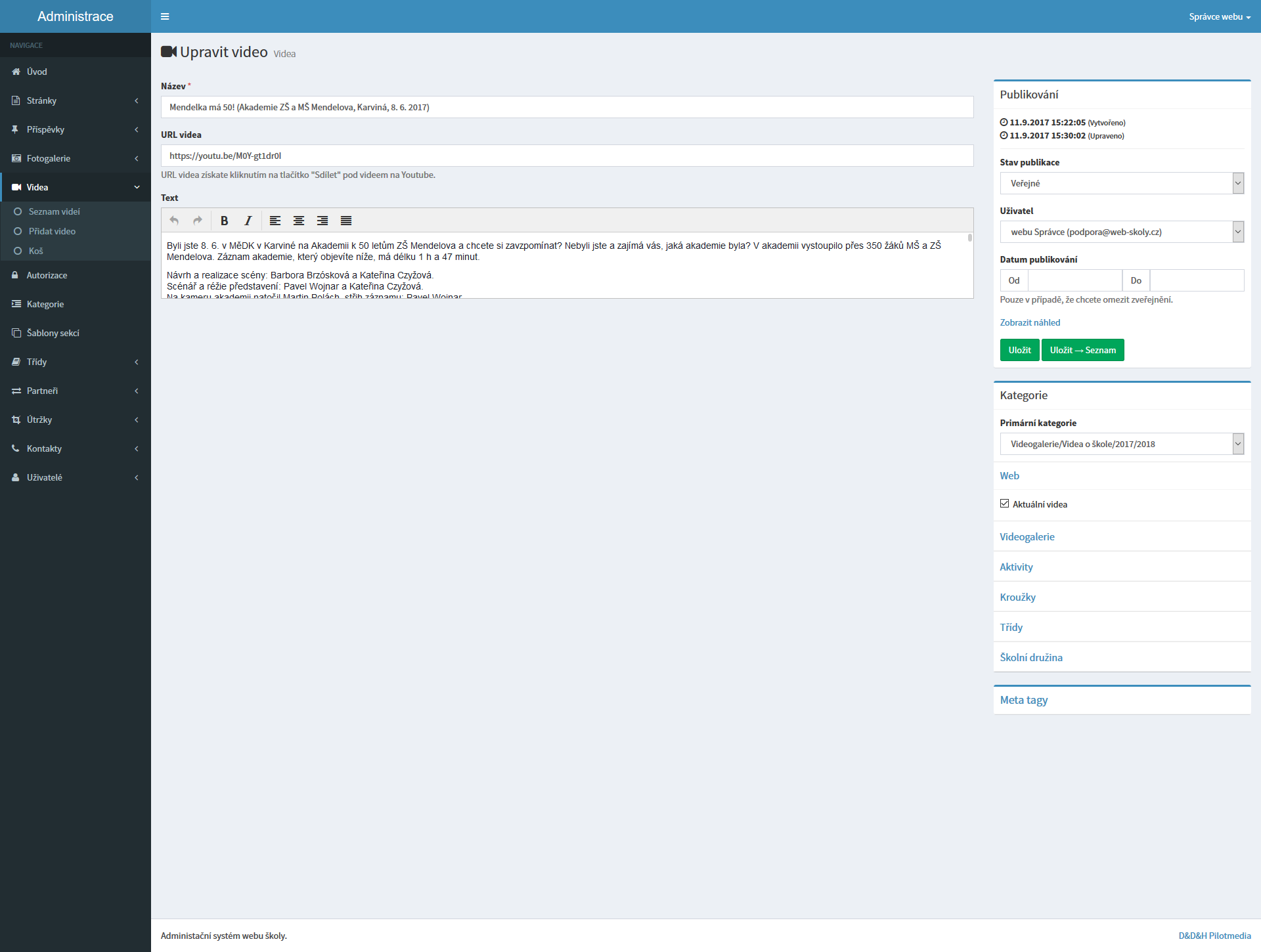 Obrázek 7 - Náhled administrace videa – přidání/úprava videaSpráva třídKaždá třída má možnost mít v rámci školních stránek své vlastní stránky. Tyto stránky tříd mohou být vyvedeny v jiném grafickém provedení s jiným rozložením prvků v závislosti na potřebách dané školy (úprava šablony). Každá třída má svoje vlastní kategorie (zobrazené v menu) a domovskou stránku. Atributy zadávané nové třídě:Ročník [povinný atribut]Písmeno [povinný atribut]Rok nástupu třídy [povinný atribut]Zabezpečit [volitelný atribut] – možnost vstup do prezentace třídy zabezpečit heslemNázev třídy je vytvořen z ročníku a písmena. Po vytvoření třídy se do menu automaticky přidají nové, předdefinované kategorie. Výhodou tohoto redakčního systému je tzv. postaršování tříd. Na konci školního roku se vybere možnost Posunout o rok, čímž se vytvoří nové první třídy, deváté třídy se přesunou do archivu a ostatním třídám se přičte jeden rok. Všechno nastavení tříd, kategorie a obsah zůstane zachováno po celý životní cyklus třídy. 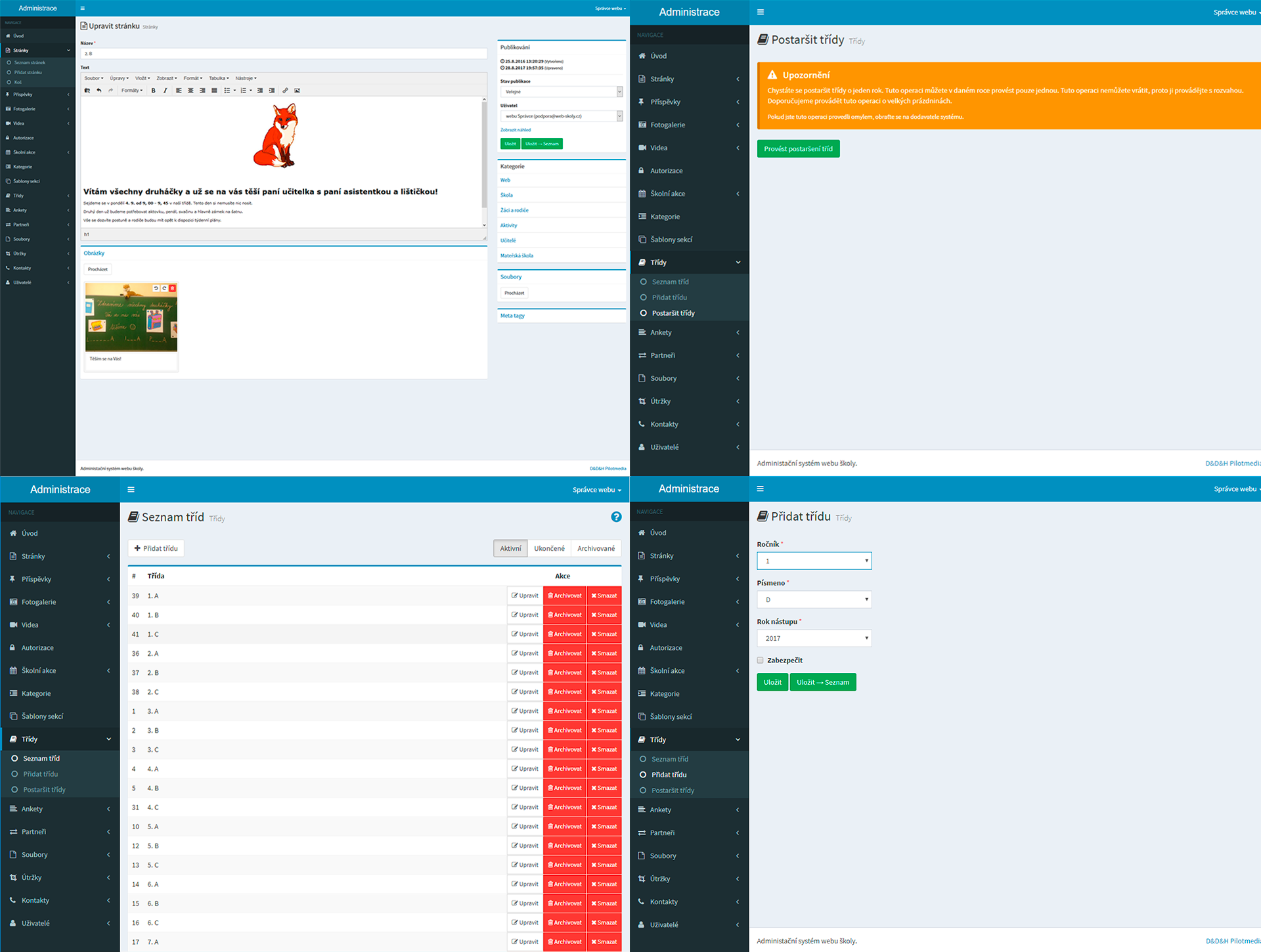 Obrázek 8 - Správa tříd – editor úvodní stránky třídy, postaršování, seznam tříd, přidání třídy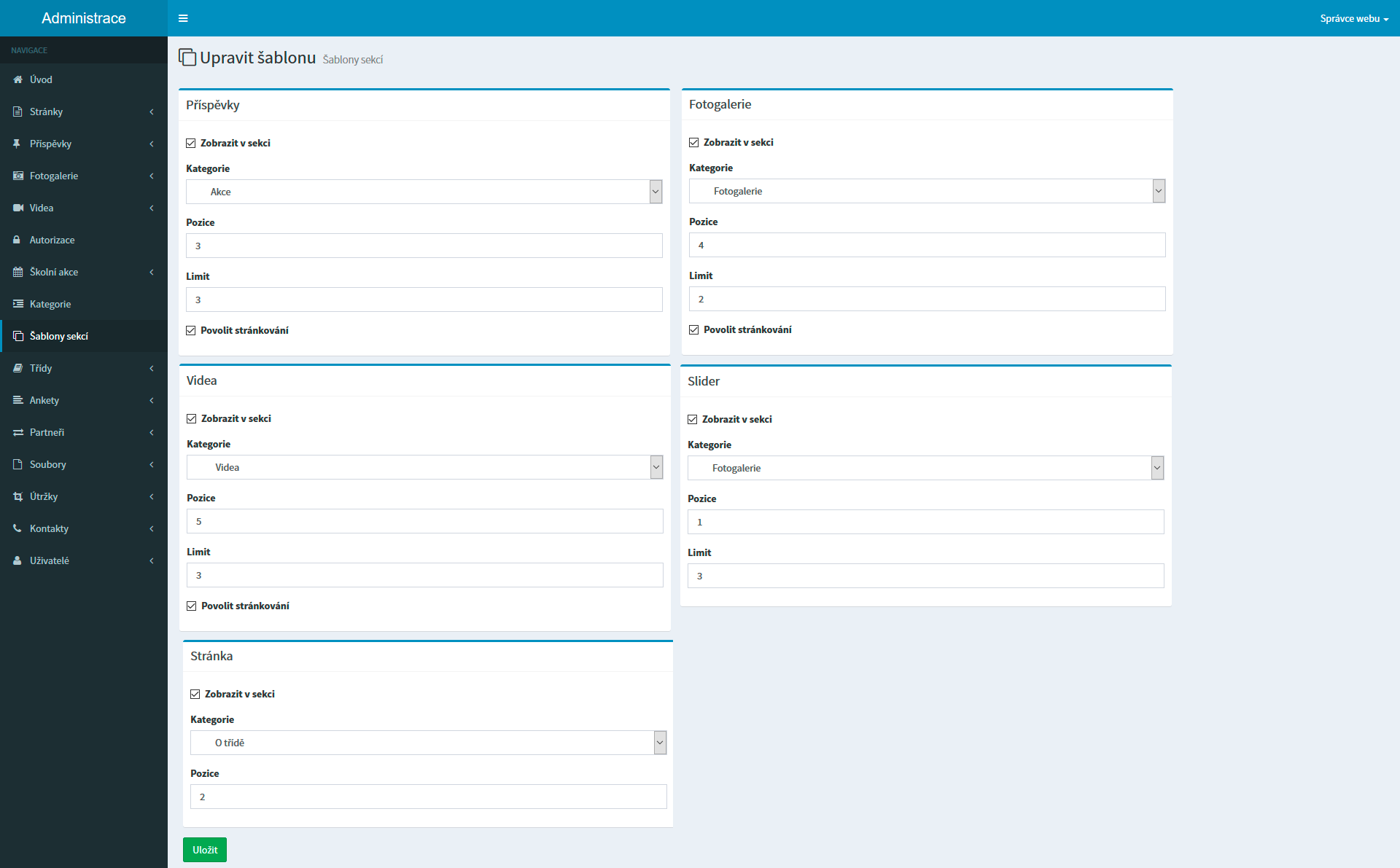 Obrázek 9 - Úprava stylu zobrazení třídySpráva kalendáře – školní akceKalendář se na frontendu zobrazuje ve dvou provedeních - kompaktním, které může být zobrazeno na všech stránkách webu, a velkém, ve kterém se zobrazuje delší časové rozpětí a je možný pohyb do minulosti a budoucnosti. Časové rozpětí kalendářů se nastavuje podle přání zákazníka. Atributy zadávané novému videu:Název [povinný atribut] – název školní akceText [volitelný atribut] - popis školní akce se základním formátováním textu Začátek - datum, čas [povinný atribut]Konec - datum, čas [povinný atribut]Kategorie [volitelný atribut] - výběr kategorií ze struktury webu, akci může patřit do více kalendářových kategorií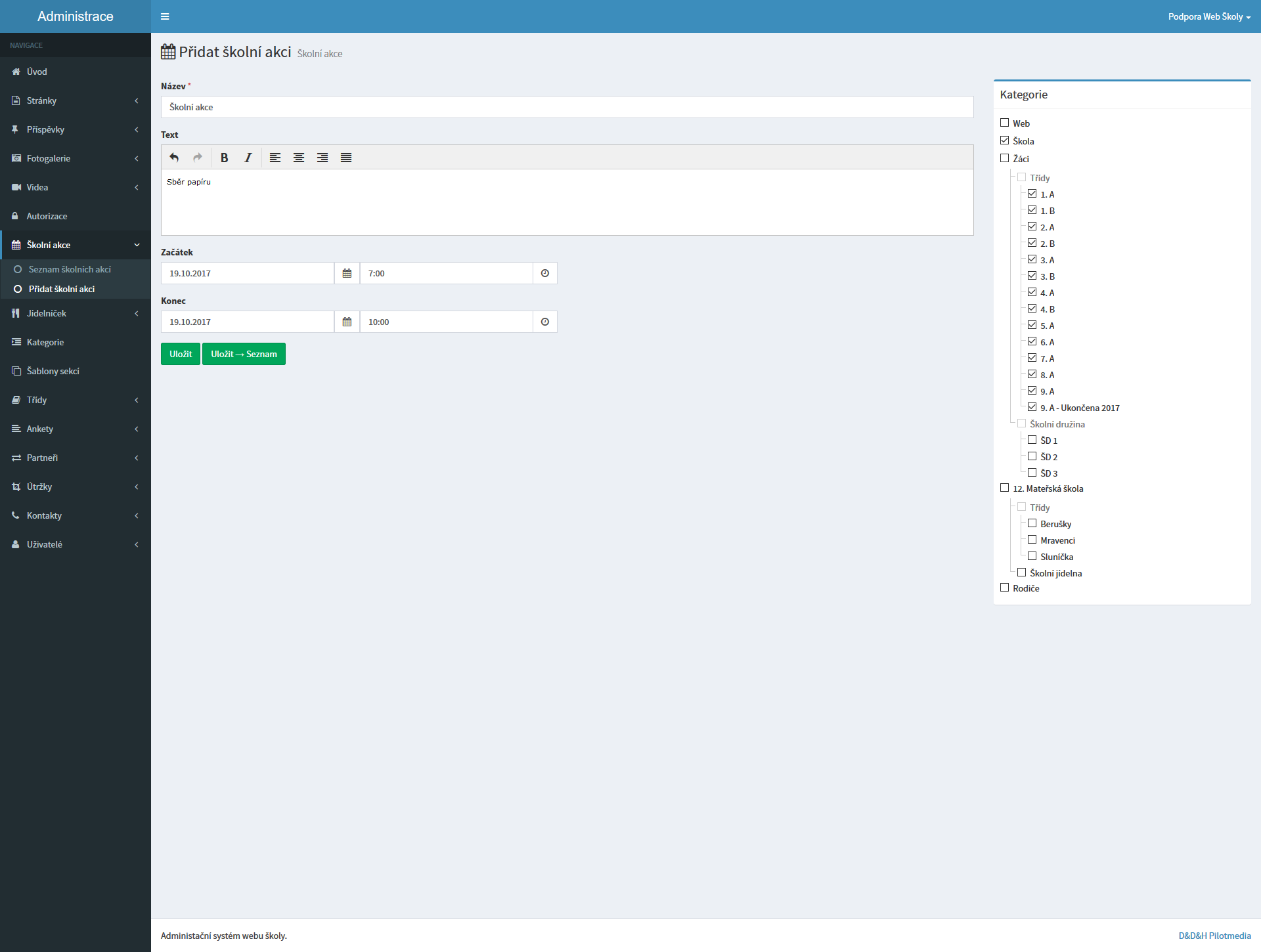 Obrázek 10 - Úprava kalendáře / školní akceSpráva jídelníčkuJídelníček se na frontendu zobrazuje jako seznam jídel v určitém časovém rozpětí (většinou aktuální den plus dalších šest dní). Atributy zadávané novému jídelníčku:Datum [povinný atribut] – datum jídelníčkuKategorie [volitelný atribut] – pokud má škola více jídelen/subjektů Svačina 1 [volitelný atribut]Polévka [volitelný atribut]Oběd [volitelný atribut]Dezert [volitelný atribut]Jednotlivé položky jídelníčku je možné si při tvorbě stránek specifikovat. Jídelníček je možné importovat z dokumentu XLS, který musí být v předem daném formátu.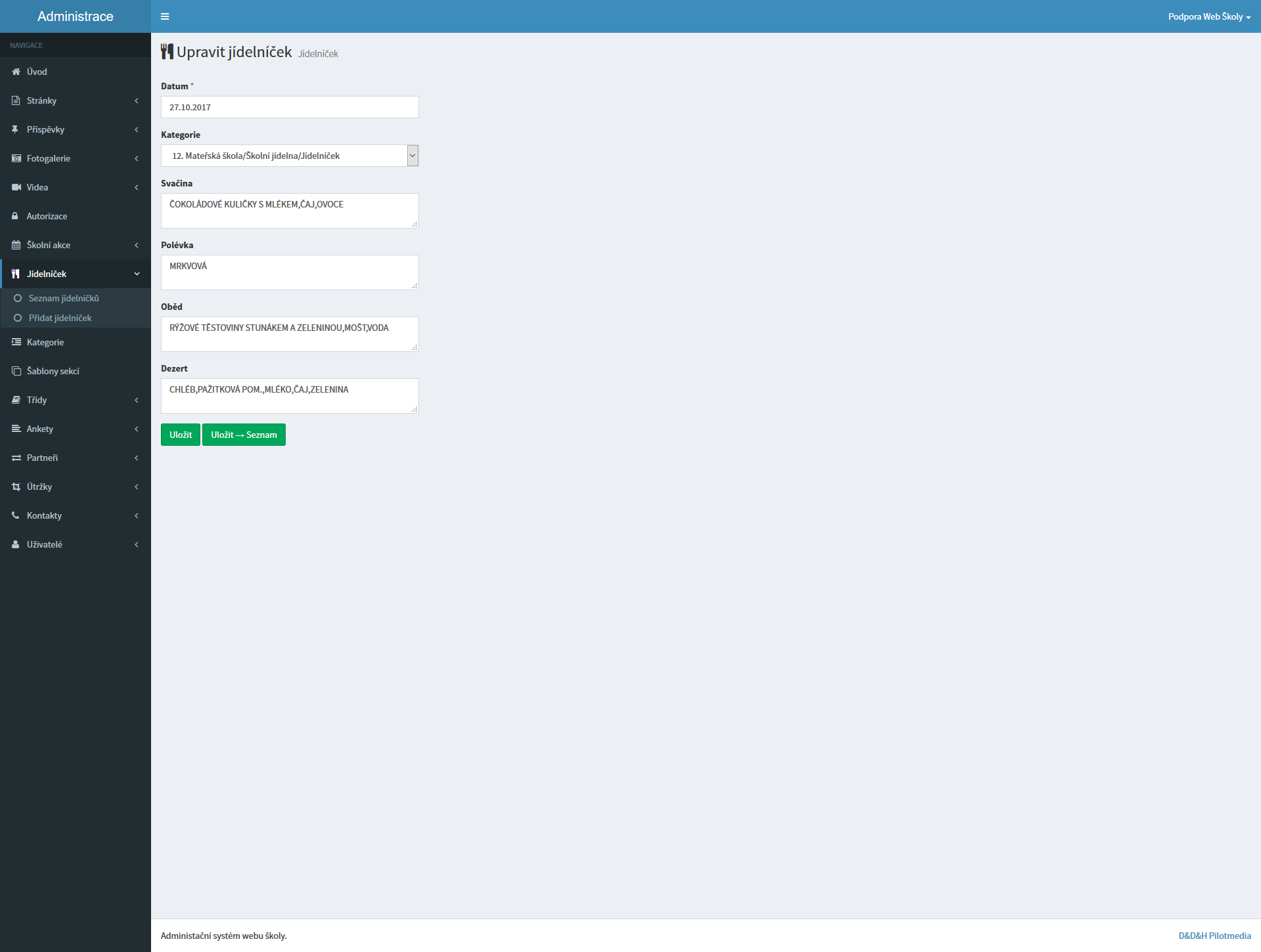 Obrázek 11 - Přidání / úprava jídla do jídelníčkuSpráva kontaktůKontakty jsou na frontendu zobrazeny tak, že jsou zařazeny do skupin podle jednotlivých funkcí. Vždy se zobrazuje vizitka se základními údaji, kterou je možné otevřít a zobrazit více informací. Mezi jednotlivými skupinami je možné se pohybovat pomocí jednoduché navigace. V kontaktech je také možné vyhledávat podle jména. Atributy zadávané novému kontaktu:Uživatel [volitelný atribut] - možnost spárovat s uživatelem systémuFotografie [volitelný atribut] Titul [volitelný atribut]Jméno [povinný atribut]Příjmení [povinný atribut]Třída [volitelný atribut]Funkce [volitelný atribut] - výběr ze zadaných funkcíE-mail 1 [volitelný atribut]E-mail 2 [volitelný atribut]Telefon 1 [volitelný atribut]Telefon 2 [volitelný atribut]Doplňková funkce [volitelný atribut]Umístění [volitelný atribut]Konzultační hodiny [volitelný atribut]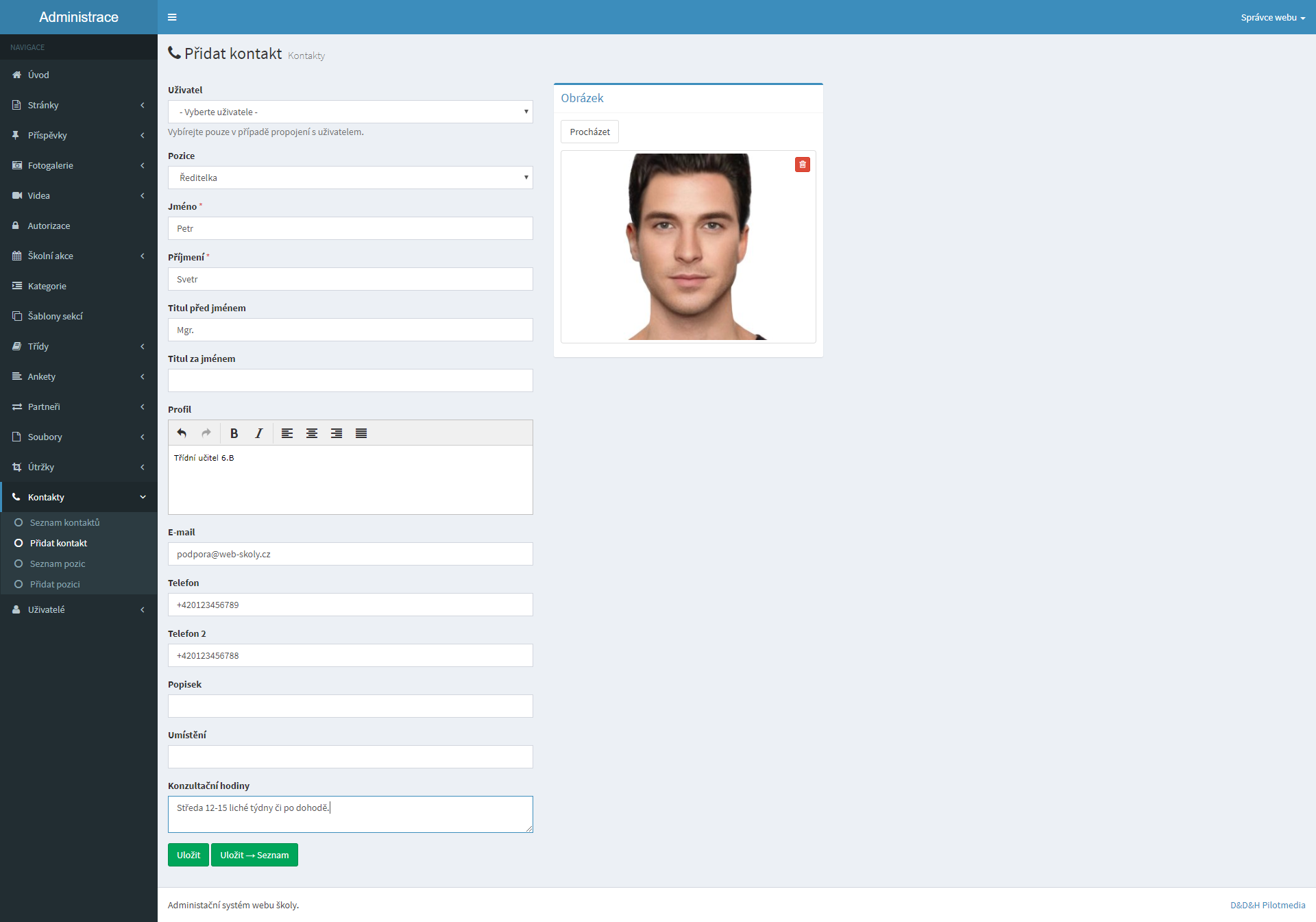 Obrázek 12 - Přidání / úprava kontaktu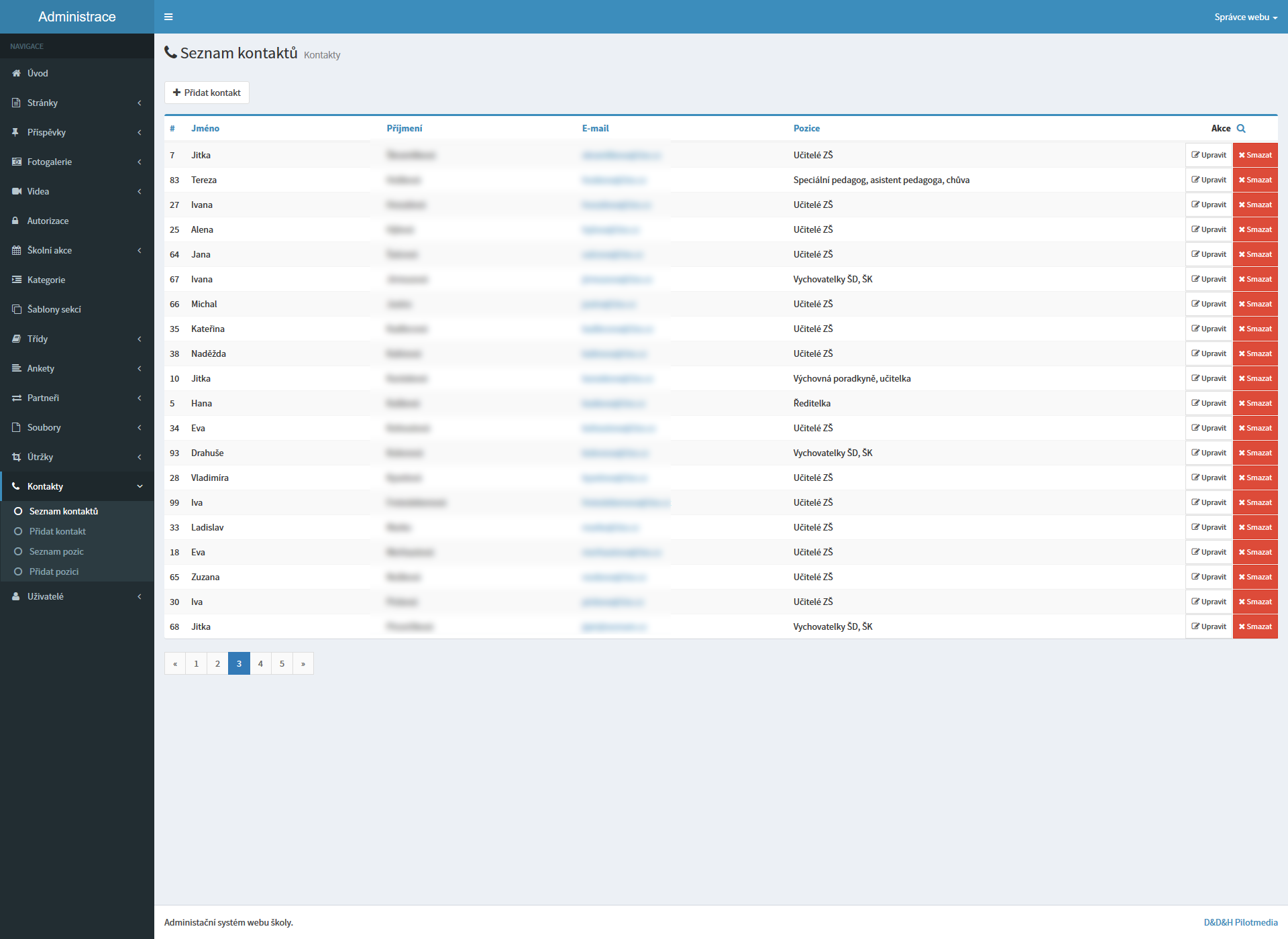 Obrázek 13 - Seznam a správa kontaktůSpráva uživatelů a skupinZ pohledu systému je uživatel ten, kdo má přístup do administračního rozhraní. Uživatelé se přihlašují do systému pomocí kombinace loginu a hesla. Každému uživateli je možné podrobně nastavit práva pro editaci různých částí webových stránek. Pokud se uživatelské role (přístupy do jednotlivých sekcí systému) dají definovat skupinou, lze zakládat skupiny a přidávat do nich uživatele. Systém umožňuje importovat uživatele z formátu XLS.Atributy zadávané novému uživateli:Jméno [povinný atribut]Příjmení [povinný atribut]Uživatelské jméno [povinný atribut] – potřebné pro přístup do systému, nejčastěji shodné s emailemE-mail [povinný atribut]Skupina [povinný atribut] – nastavení uživatelských práv dle šablony skupinyPrimární třída [volitelný atribut] – vyberete třídu ze seznamu založených tříd, pokud je uživatel třídní učitel, jeho jméno se pak propisuje u této třídyUživatelská role [povinný atribut] – viz nížePráva nastavit podle [povinný atribut] – výběr z uživatel/skupinaPovolit přístup do [povinný atribut] – výběr sekceí administračního rozhraní, kam má uživatel přístupZpůsob vytvoření hesla [povinný atribut] - heslo je možné vygenerovat a poslat na e-mail (bezpečnější varianta) nebo zadatHeslo [volitelný atribut] – pokud je ve Způsobu vybráno vytvoření hesla „zadat“ je toto pole aktivní  a heslo se dá nastavitHeslo znovu [volitelný atribut]Atributy zadávané skupině:Název [povinný atribut] – jméno skupinyPozice [povinný atribut] – pozice ve výpisu skupin Povolit přístup do [povinný atribut] - výběr sekceí administračního rozhraní, kam má uživatel přístupUživatelské role:Admin - má neomezený přístup do všech částí sytémuUživatel - má přístup do těch sekcí systému, které jsou nastaveny v poli Povolit přístup do. U sekcí Příspěvky, Stránky, Fotogalerie a Videogalerie se navíc nastavují oprávnění jednotlivým kategoriímAtributy zadávané pro přístup do jednotlivých kategorií:Povolit - povolí se přístup do dané kategorieÚroveň - určuje, zda se jedná pouze o danou kategorii (možnost Pouze tato) nebo zda se jedná i o všechny podkategorie (možnost Tato a potomci)Oprávnění Pouze vlastní - uživatel může přidávat položky, ale editovat a mazat může pouze položky, které vytvořil on sámPodléhá autorizaci - stejné jako Pouze vlastní s tím rozdílem, že položka se zobrazí na frontendu až poté, co ji autorizuje uživatel, který k tomu má dostatečná oprávněníVše - uživatel může v dané kategorii (případně jejích podkategoriích) přidávat položky, editovat a mazat všechny položky a autorizovat položky zadané uživateli s oprávněním  Podléhá autorizaci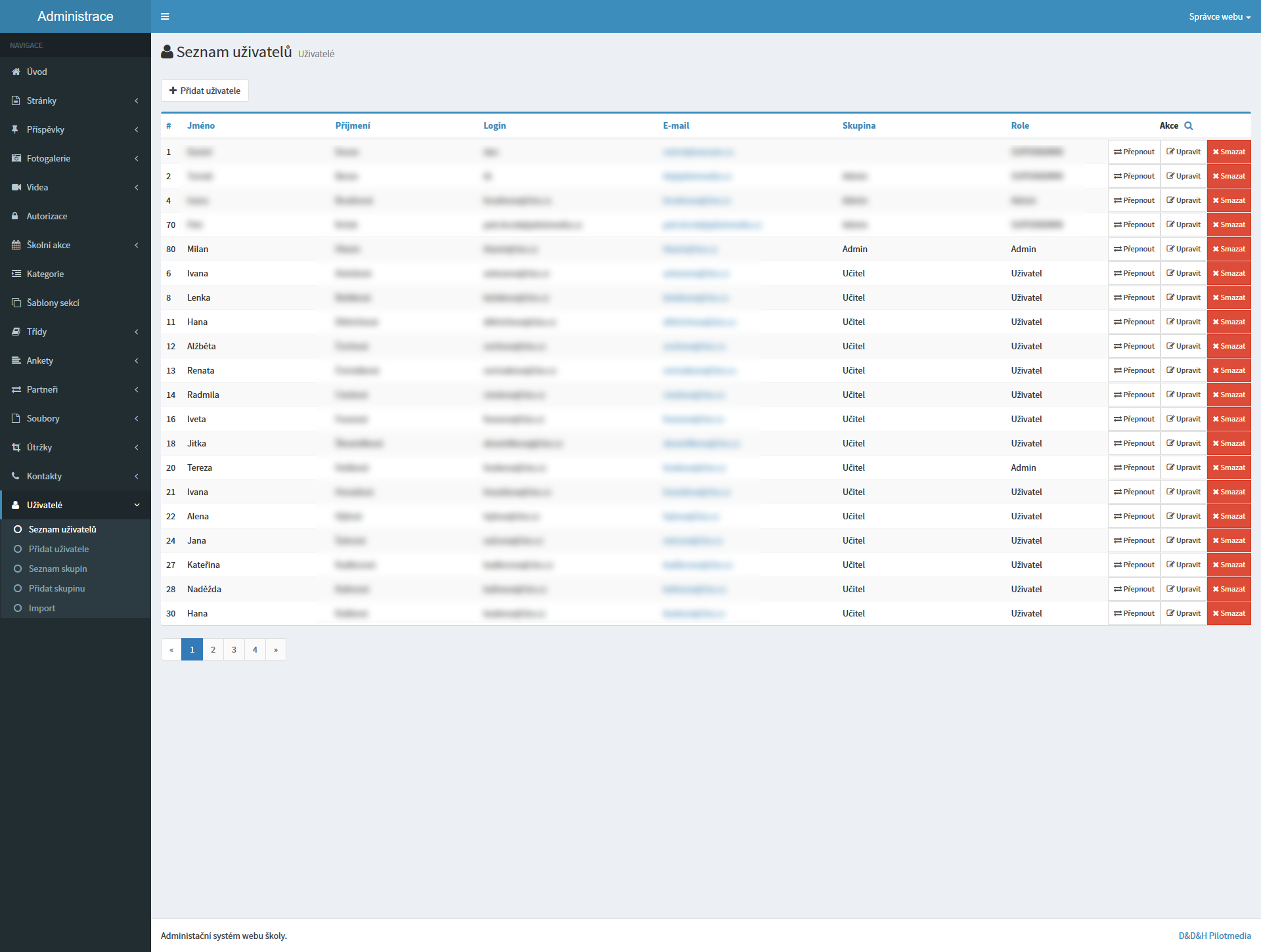 Obrázek 14 - Přehled seznamu uživatelů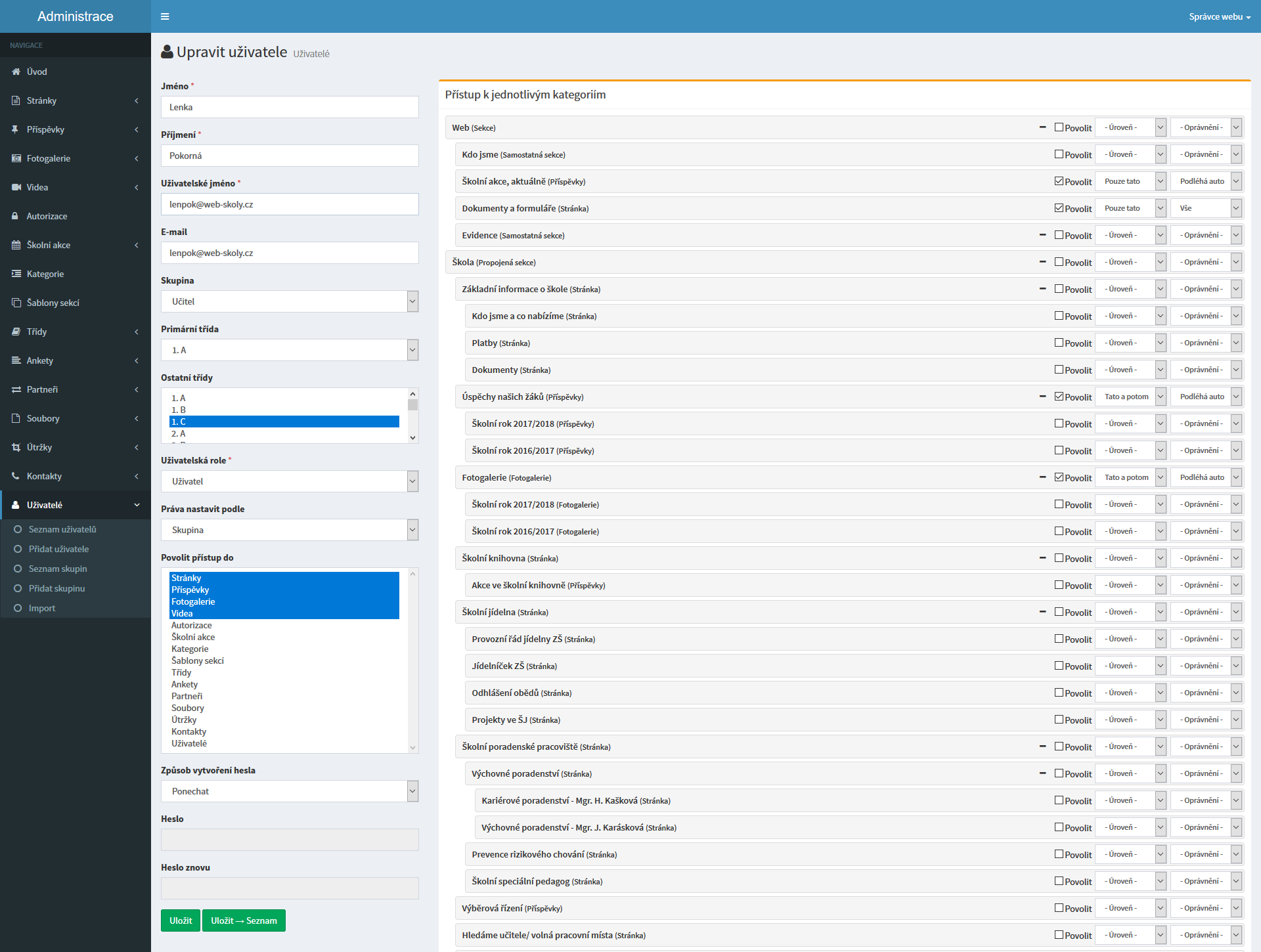 Obrázek 15 - Přidání / Úprava uživatele Autorizace V této sekci se zobrazují položky, které je třeba autorizovat, aby se zobrazily na frontendu. Každou z těchto položek lze rovnou autorizovat, editovat (po editace položka automaticky nastaví jako autorizovaná) nebo přesunout do koše. 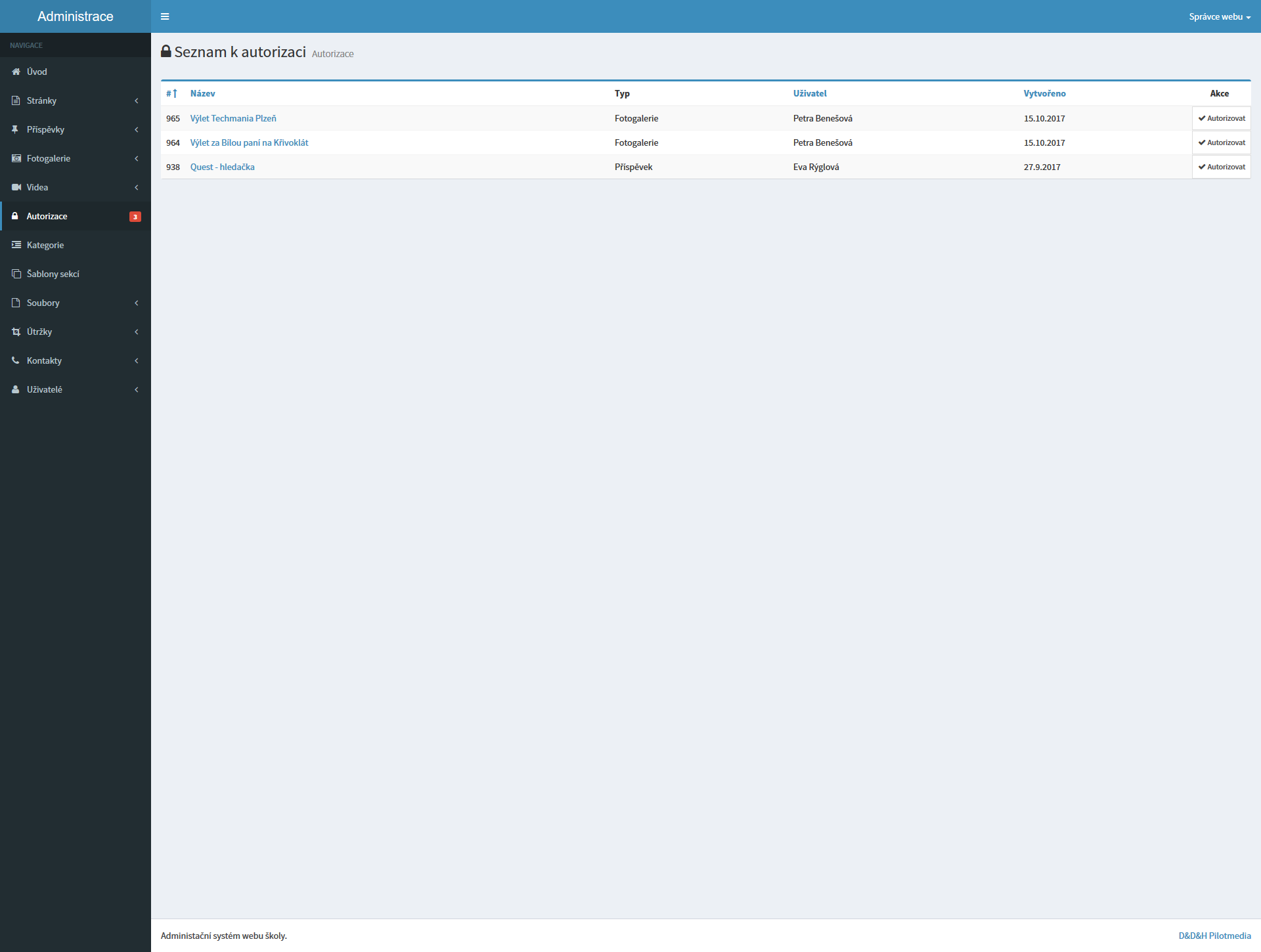 Obrázek 16 - Seznam příspěvků, fotogalerií k autorizaciSystémové požadavkyTechnologie na straně klientaKe správnému zobrazení webových stránek i administračního rozhraní je nutný internetový prohlížeč s podporou jazyka JavaScript a kaskádových stylů. Mezi podporované prohlížeče se řadí v podstatě všechny nynější moderní prohlížeče, kterými jsou Microsoft Internet Explorer 8+, Mozilla Firefox 4+, Opera 10+, Google Chrome, Safari. Seznam technologií potřebných k vygenerování grafického rozhraní:HTMLCSS JavaScriptXMLHttpRequestAdobe Flash 9+Technologie na straně serveruNa straně serveru bude pro aplikaci využíván webový server a databázový server. Pro běh těchto komponent je zapotřebí kompatibilní operační systém.Podporované operační systémy:LinuxMicrosoft Windows Webový server:HTTP server Apache 2.2Databázový server:MySQL Server 5Skriptovací jazyk:PHP 5.6Nette Framework Z výše zmíněných technologií jsou webový server, databázový server a skriptovací jazyk dostupné zdarma. Společně s Linuxem tvoří platformu LAMP (Linux, Apache, MySQL, PHP), která je v současné době jednou z nejpoužívanějších při vývoji webových aplikací. 